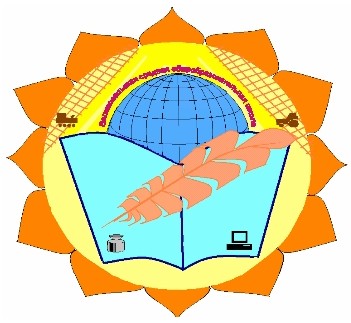 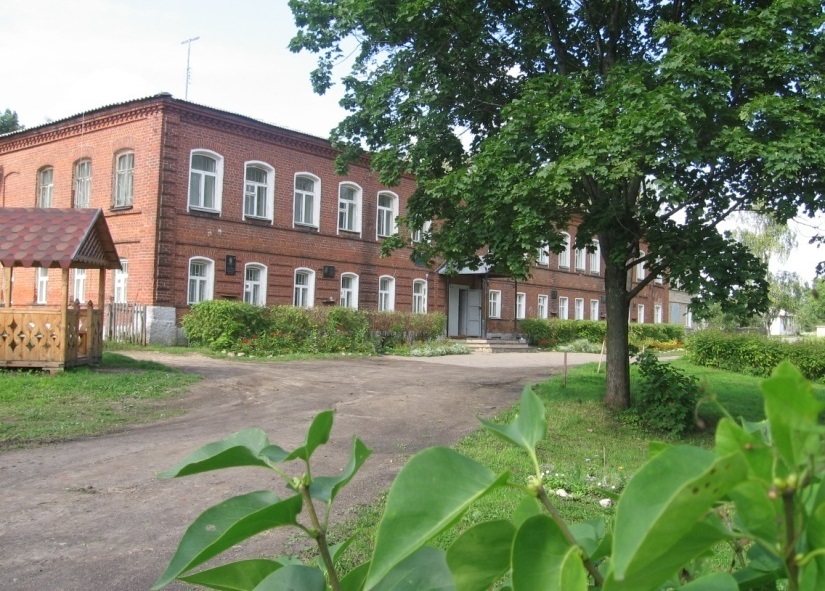 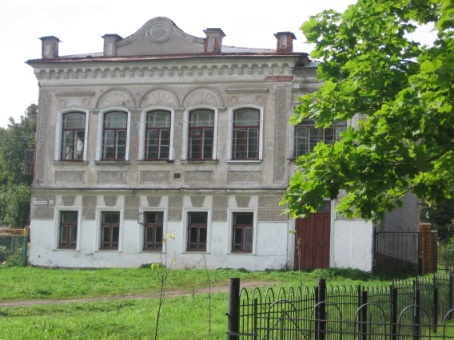        March 2017       First sounds of melting snow,Last snowstormIt’s holiday of early springOf happiness, health, love and dream!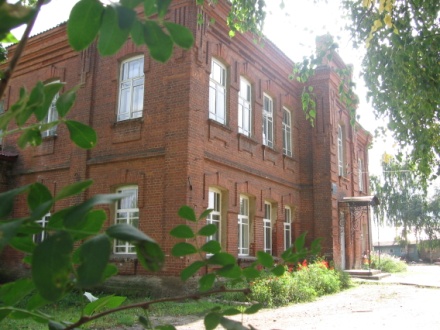 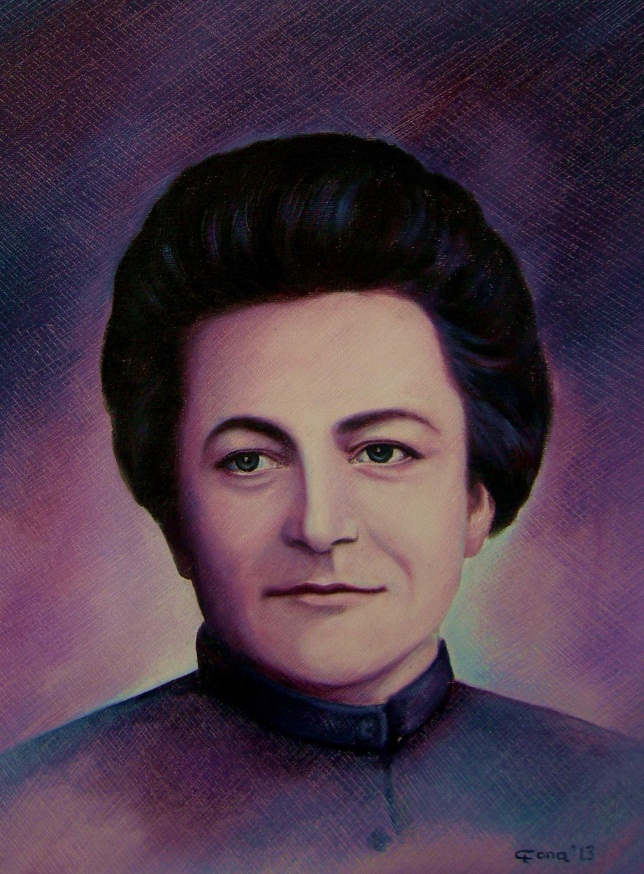 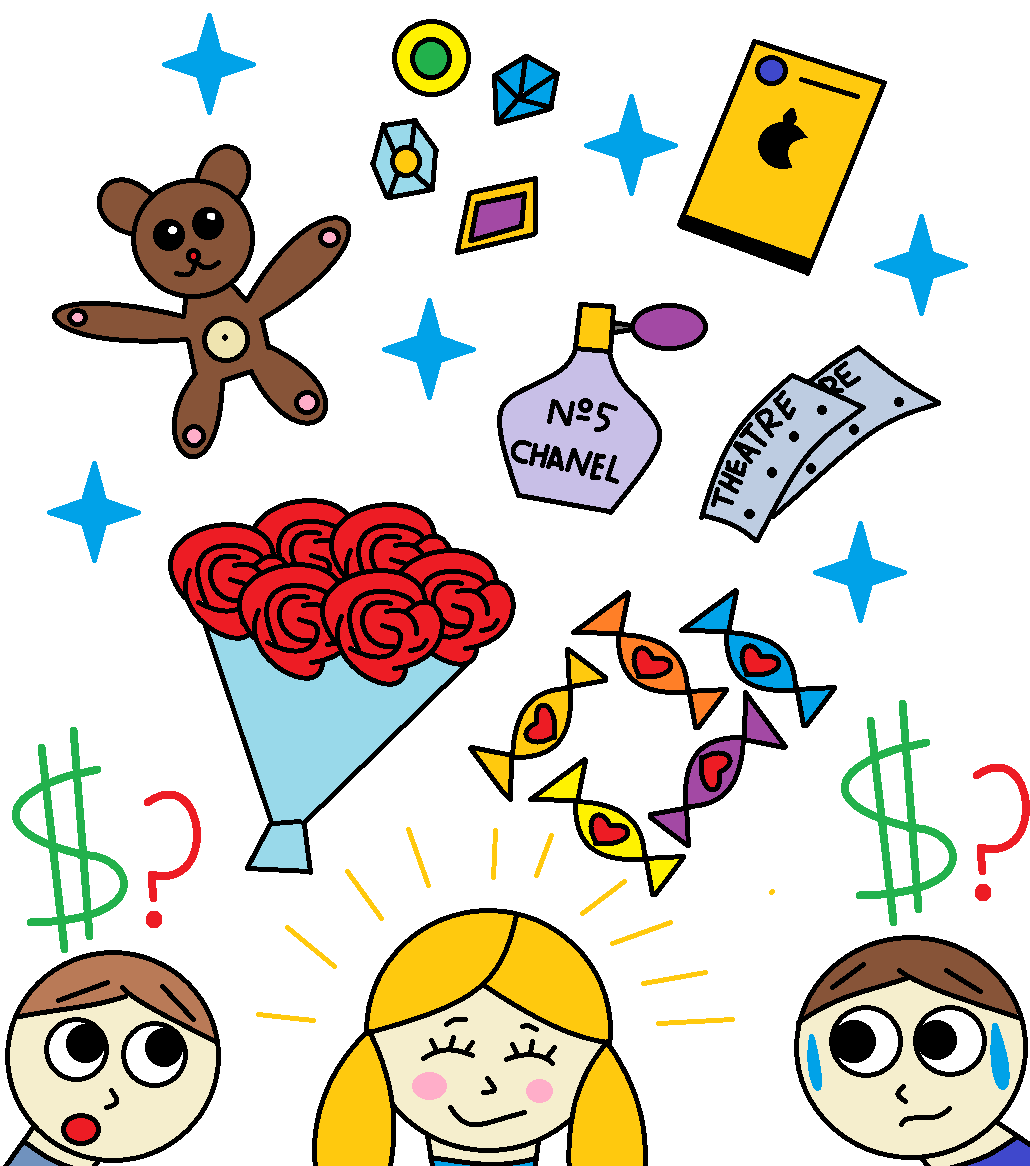 TOP 10 gifts for the International Women`s Day:FlowersSweetsPerfumeA teddy bearTickets to the cinema (theatre, concerts)JewelryA dinner in the restaurant for twoA subscription to the spa salonA gift card to the clothing storeiPhone 7Choose, reflect, dear men!The picture made by Korelin EgorKuzmina Katya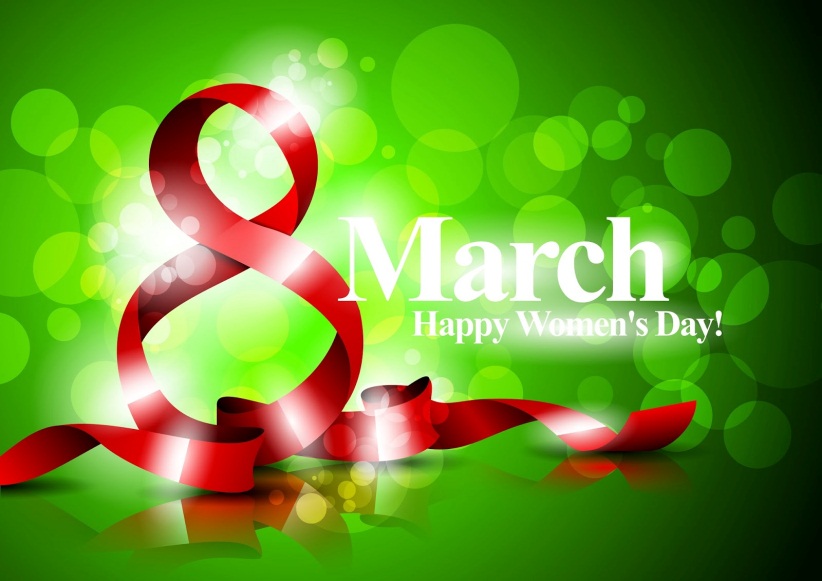 